Rentrée 2020PPRO ASSP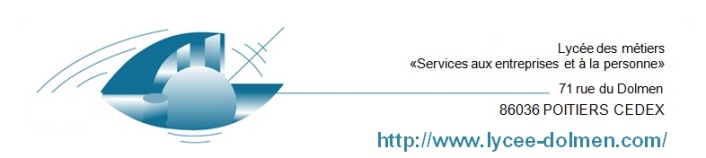 1 BAC PRO Lycée des Métiers « LE DOLMEN »Liste des manuels Scolaires1 BAC PRO Lycée des Métiers « LE DOLMEN »Liste des manuels ScolairesDisciplinetitreISBNAuteur 1Auteur2EditeurPrix publicDisciplinetitreISBNAuteur 1Auteur2Editeur(Sans remise)Economie-GestionL'Economie Gestion9782744631467Christelle AarninkEmmanuelle AubertFontaine Picard19€Economie-GestionL'Economie Gestion9782744631467Christelle AarninkEmmanuelle AubertFontaine Picard19€BiologiePAS DE NOUVEAU LIVRE POUR LES ELEVES QUI ETAIENT EN SECONDEPOUR LES ELEVES QUI VIENNENT DE CLASSE PASSERELLE =Biologie et microbiologie    9782-0916-5014-2   B. Savignac   Nathan       21.9 €2018PAS DE NOUVEAU LIVRE POUR LES ELEVES QUI ETAIENT EN SECONDEPOUR LES ELEVES QUI VIENNENT DE CLASSE PASSERELLE =Biologie et microbiologie    9782-0916-5014-2   B. Savignac   Nathan       21.9 €2018PAS DE NOUVEAU LIVRE POUR LES ELEVES QUI ETAIENT EN SECONDEPOUR LES ELEVES QUI VIENNENT DE CLASSE PASSERELLE =Biologie et microbiologie    9782-0916-5014-2   B. Savignac   Nathan       21.9 €2018PAS DE NOUVEAU LIVRE POUR LES ELEVES QUI ETAIENT EN SECONDEPOUR LES ELEVES QUI VIENNENT DE CLASSE PASSERELLE =Biologie et microbiologie    9782-0916-5014-2   B. Savignac   Nathan       21.9 €2018PAS DE NOUVEAU LIVRE POUR LES ELEVES QUI ETAIENT EN SECONDEPOUR LES ELEVES QUI VIENNENT DE CLASSE PASSERELLE =Biologie et microbiologie    9782-0916-5014-2   B. Savignac   Nathan       21.9 €2018PAS DE NOUVEAU LIVRE POUR LES ELEVES QUI ETAIENT EN SECONDEPOUR LES ELEVES QUI VIENNENT DE CLASSE PASSERELLE =Biologie et microbiologie    9782-0916-5014-2   B. Savignac   Nathan       21.9 €2018MathématiquesCalculatrice : CASIO GRAPH 25 +EPas de manuelsCalculatrice : CASIO GRAPH 25 +EPas de manuelsCalculatrice : CASIO GRAPH 25 +EPas de manuelsCalculatrice : CASIO GRAPH 25 +EPas de manuelsCalculatrice : CASIO GRAPH 25 +EPas de manuelsCalculatrice : CASIO GRAPH 25 +EPas de manuelsAnglaispas de manuelpas de manuelpas de manuelpas de manuelpas de manuelpas de manuelErgonomie soins(pas de nouveaux livres pour celles qui étaient en 2ndes)ERGONOMIE SOIN 2de, 1re, Tle Bac Pro ASSP978-2-2063-0469-4Abdelkader Elhaddaoui2018DELAGRAVE25,90€SMSSCIENCES Médico-sociales :Structure et domicile978-2-206-30464-9BONNERIE SANDRINE2018DELAGRAVE25,90€